1.Как действовать при разливе ртути?Если ртути разлилось немного, например, разбился ртутный термометр (градусник), ликвидировать последствия можно самостоятельно. Если ртути разлилось больше, чем содержится в одном градуснике, нужно немедленно вызывать специалистов.2.Что делать при разливе малого количества ртути?Шаг 1.Примите первоочередные меры:выведите из помещения людей, в первую очередь детей;откройте окно в помещении, где был разбит градусник, а дверь обязательно закройте (ни в коем случае нельзя создавать сквозняк);защитите органы дыхания хотя бы влажной марлевой повязкой и немедленно начинайте собирать ртуть. Шаг 2.Соберите ртуть.Внимание! При сборе ни в коем случае: не сметайте ртуть веником (прутья только размельчат ядовитые шарики в мелкую ртутную пыль);не собирайте ртуть пылесосом, так как продуваемый пылесосом воздух облегчает испарение жидкого металла.Собранную ртуть (а также бумагу, спицу или иглу, пластырь) положите в банку и закупорьте ее крышкой. После этого тщательно вымойте то место, где была разлита ртуть. Можно также протереть это место раствором марганца или мыльно-содовым раствором. Затем обязательно вымойте руки.Шаг 3.Утилизируйте ртуть. Банку с собранной ртутью временно можно разместить н
а балконе или в гараже, а затем сдать специалистам любого демеркуризационного центра3.Что делать при разливе большого количества ртути?покиньте опасное помещение, закройте за собой дверь и срочно вызовите специалистов. Можно также обратиться в любой коммерческий демеркуризационный центр, специалисты которого не только соберут ртуть, но и вывезут ее;смените одежду, примите душ, прополощите рот раствором марганцовки (0,25-процентного);обязательно почистите зубы.4.Каковы признаки отравления парами ртути?Симптомы отравления парами ртути появляются через 8–24 часа в виде общей слабости, головной боли, боли при глотании, повышении температуры.Несколько позже начинают болеть десны, наблюдаются боли в животе, желудочные расстройства, иногда воспаление легких. Известны также смертельные исходы.5.Первые действия при отравлении ртутьюВывести пострадавшего человека из очага поражения.Заставить его выпить несколько стаканов подсоленной воды или слабого раствора марганцовки.Вызвать рвоту механическим способом.Прополоскать горло слабым раствором марганца.Снова дать выпить несколько стаканов воды.Дать пострадавшему «Унитиол» – универсальное средство, являющееся антидотом при отравлении тяжелыми металлами.Дать отравленному человеку слабительные препараты.Срочно доставить пострадавшего человека в медицинское учреждение для дальнейшей терапии.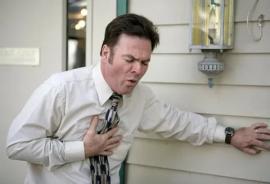 Все лечение человека, отравившегося тяжелыми металлами, в частности ртутью, сводится к скорейшему выводу их из организма пострадавшего. Звоните:Скорая помощь 03Единый телефон спасателей112Жизнь и здоровье Вас и Ваших близких в Ваших руках!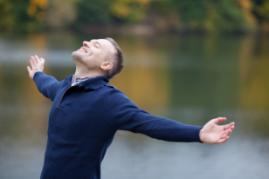 РГКУ ДПО «УМЦ ЭКОЛОГИЧЕСКОЙ БЕЗОПАСНОСТИ И ЗАЩИТЫ НАСЕЛЕНИЯ»Памятка 
«Действия при ртутном отравлении»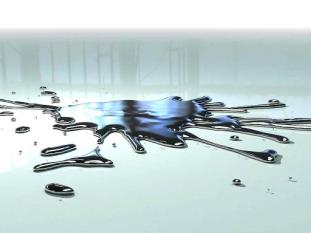 